5. B razred TJA 6 (zaposlitev za obdobje med 18.5.2020 in 22.5.2020) 1. Ura - minutea) Minute + past/to + ura (oglej si skico ure, preberi čase)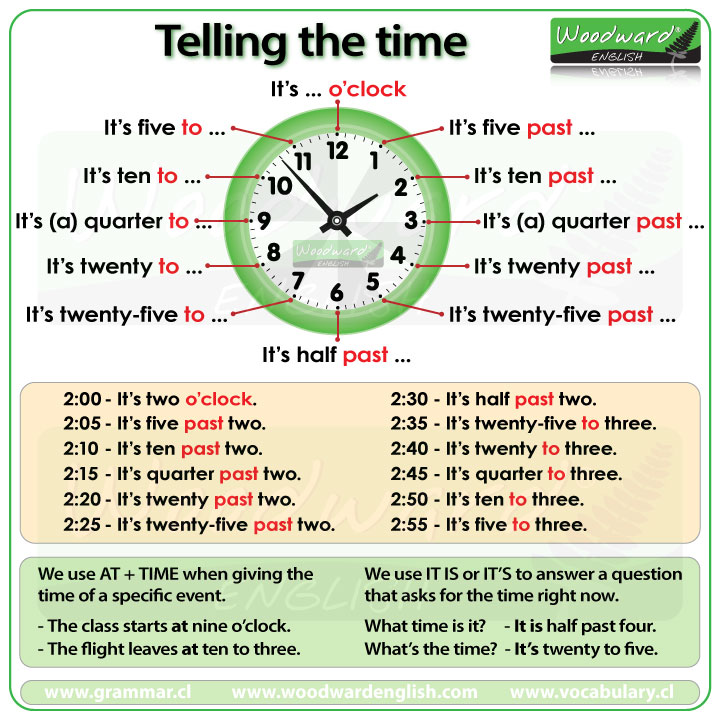  Najprej rečemo minute, potem uro. (Minutes + PAST / TO + Hour)Za minute od 1 do 30 za minutami uporabimo besedo PAST (čez) Za minute od 31 do 59 za minutami uporabimo besedo TO (do)12:05 - It's five past twelve11:10 - It's ten past eleven4:18 - It's eighteen past four8:51 - It's nine to nine2:59 - It's one to three9:40 – It's twenty to ten4:55 – It's five to fiveb) Ura + Minute Drug način za izražanje časa pa je, da najprej povemo ur, potem pa še minute.6:25 - It's six twenty-five8:05 - It's eight O-five (O se izgovori kot črka O - ou)9:11 - It's nine eleven2:34 - It's two thirty-fourc) am,  pm V angleščini ponavadi ne uporabljajo 24 – urne ure.Uporabljata se kratici am  (ei em)za čas od 00.01 (takoj po polnoči) do 11.59 (do poldneva), ter pm (pi em) za čas od 12.01 (takoj po poldnevu) do 23.59 (do skoraj do polnoči).3am = Three o'clock in the morning.3pm = Three o'clock in the afternoon.am je kratica latinskega izraza Ante Meridiem, ki pomeni pred poldnem,pm pa je kratica za latinski izraz Post Meridiem, ki pomeni po poldnevu.Najbrž pa poznaš tudi izraz meridiem ali po naše poldnevnik ali meridian (navidezna črta, ki povezuje severni in južni tečaj) .   d) 12:00 V angleščini so štirje izrazi za čas, ko ura kaže 12:00.twelve o'clockmidday = noon (poldne)midnight (polnoč)Vaja 1.  Poišči besede v zvezi z uro. (Urnim kazalcem se reče hands, big hand je minutni kazalec, little hand je urni kazalec, watch je ročna ura, clock je (stenska, stolpna) ura.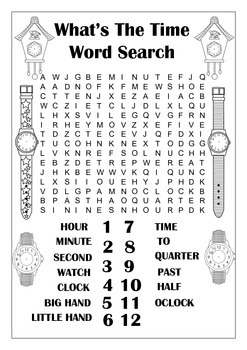 Vaja 2.  Napiši čase.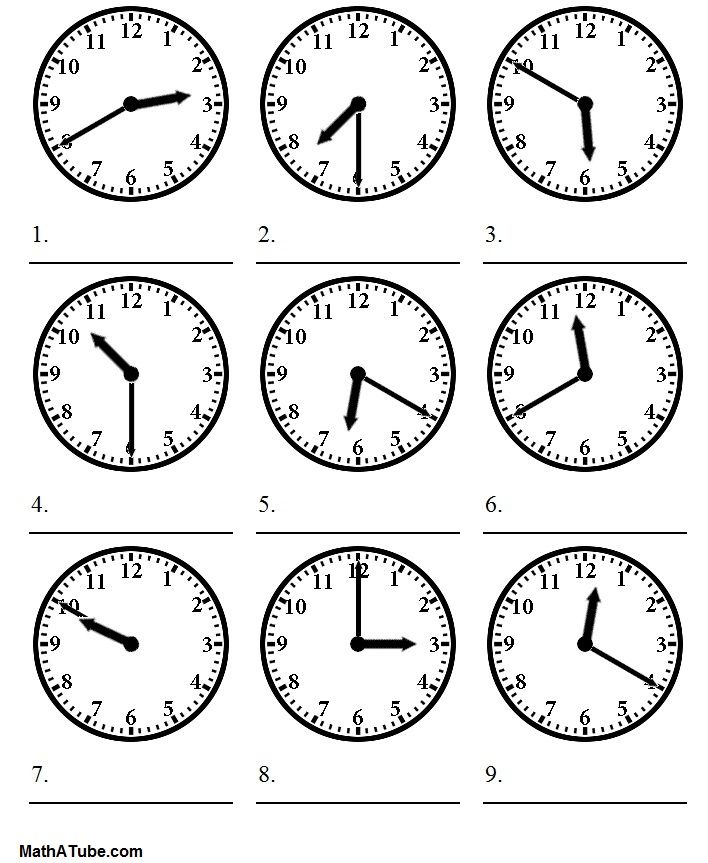 Vaja 3.  Napiši številke časov v kvadrate.11:25              a quarter past seven 2:30                ten past one 1:10                half past two  9:00               a quarter past eight  7:15               two to two  7:45               twenty-five past eleven  8:45               a quarter to eight  8:15               one past three  3:01               a quarter to nine1:58                nine o'clock Vaja 4 .  Poveži čase.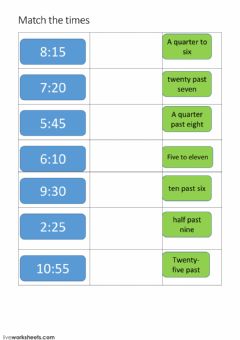 Vaja 5Z besedami napiši, koliko je ura. Kjer je potrebno, označi tudi, ali gre za prvih ali drugih dvanajst ur dneva (am, pm)Rešitve (uporabiš, ko so naloge že rešene)Vaja 2Vaja 35, 3, 2, 8, 10, 1, 6, 9, 7, 4Vaja 4Vaja 5quarter past twelveten pmhalf past sevrenten to threesix am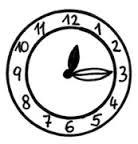 22.00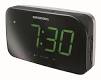 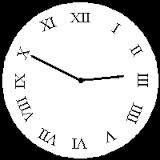 06.001 twenty to three ali two forty2 half past seven ali six thirty3 ten to six / five fifty4 half past ten / ten thirty5 twenty past six /six twenty6 twenty to twelve / eleven forty7 ten to ten / nine fifty8 three o'clock9 twenty past tvelve / twelve twenty8:15quarter past eight7:20twenty past seven5:45quarter to six6:10Ten past sit9:30half past nine2:25twenty-five past two!0:55five to eleven